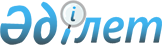 Субсидияланатын пестицидтердің тізбесін және субсидиялар нормаларын, сондай-ақ пестицидтерді субсидиялауға бюджеттік қаражат көлемдерін бекіту туралы
					
			Күшін жойған
			
			
		
					Жамбыл облысы әкімдігінің 2020 жылғы 26 мамырдағы № 114 қаулысы. Жамбыл облысының Әділет департаментінде 2020 жылғы 26 мамырда № 4615 болып тіркелді. Күші жойылды - Жамбыл облысы әкімдігінің 2021 жылғы 30 наурыздағы № 76 қаулысымен
      Ескерту. Күші жойылды - Жамбыл облысы әкімдігінің 30.03.2021 № 76 (алғашқы ресми жарияланған күнінен кейін қолданысқа енгізіледі) қаулысымен.
       "Қазақстан Республикасындағы жергілікті мемлекеттік басқару және өзін-өзі басқару туралы" Қазақстан Республикасының 2001 жылғы 23 қаңтардағы Заңына сәйкес Жамбыл облысының әкімдігі ҚАУЛЫ ЕТЕДІ:
      1. Мыналар: 
      1) осы қаулыға 1-қосымшаға сәйкес субсидияланатын пестицидтер тізбесі және 1 литріне (килограмына, грамына, данасына) арналған субсидиялар нормалары; 
      2) осы қаулыға 2-қосымшаға сәйкес пестицидтерді субсидиялауға бюджеттік қаражат көлемдері бекітілсін.
      2. Жамбыл облысы әкімдігінің 2019 жылғы 19 сәуірдегі № 89 "Субсидияланатын өсімдіктерді қорғау құралдары түрлерінің тізбесін және 1 литрге (килограмға, грамға, данаға) арналған субсидиялар нормаларын бекіту туралы" (2019 жылғы 29 сәуірінде Қазақстан Республикасы нормативтік құқықтық актілерінің электрондық түрдегі эталондық бақылау банкінде жарияланды, Нормативтік құқықтық актілерді мемлекеттік тіркеу тізілімінде № 4201 болып тіркелген) қаулысының күші жойылды деп танылсын.
      3. "Жамбыл облысы әкімдігінің ауыл шаруашылығы басқармасы" коммуналдық мемлекеттік мекемесі заңнамада белгіленген тәртіппен:
      1) осы қаулының әділет органдарында мемлекеттік тіркелуін;
      2) осы қаулының Жамбыл облысы әкімдігінің интернет-ресурсында орналастырылуын;
      3) осы қаулыдан туындайтын басқа да шаралардың қабылдануын қамтамасыз етсін.
      4. Осы қаулының орындалуын бақылау облыс әкімінің орынбасары Б. Нығмашевқа жүктелсін.
      5. Осы қаулы әділет органдарында мемлекеттiк тiркелген күннен бастап күшiне енедi және оның алғашқы ресми жарияланған күнінен кейін күнтізбелік он күн өткен соң қолданысқа енгізіледі. Субсидияланатын пестицидтердің тізбесі және 1 литріне (килограмына, грамына, данасына) арналған субсидиялар нормалары
      Ескерту. Қосымша жаңа редакцияда – Жамбыл облысытық әкімдігінің 13.08.2020 № 178 қаулысымен (алғашқы ресми жарияланған күнінен кейін күнтізбелік он күн өткен соң қолданысқа енгізіледі).
      Ескертпе: * қос мақсаттағы мемлекеттік тіркемесі бар және гербицид пен десикант ретінде қолданылатын препараттар Пестицидтерді субсидиялауға бюджеттік қаражат көлемдері
					© 2012. Қазақстан Республикасы Әділет министрлігінің «Қазақстан Республикасының Заңнама және құқықтық ақпарат институты» ШЖҚ РМК
				
      Жамбыл облысының әкімі 

Б. Сапарбаев
Жамбыл облысы әкімдігінің
2020 жылғы "__" _________
№__ қаулысына 1 қосымша
№ 
Пестицидтердің

 топтары бойынша әсерлі зат
Бірлік өлшем (литр, килограмм)
Пестицидтердің 1 литріне (килограмына) субсидиялар нормасы, теңге
Гербицидтер 
Гербицидтер 
Гербицидтер 
Гербицидтер 
МЦПА қышқылы, 500 грамм / литр диметиламин түрлі, калийлі және натрийлі тұздары 
МЦПА қышқылы, 500 грамм / литр диметиламин түрлі, калийлі және натрийлі тұздары 
МЦПА қышқылы, 500 грамм / литр диметиламин түрлі, калийлі және натрийлі тұздары 
МЦПА қышқылы, 500 грамм / литр диметиламин түрлі, калийлі және натрийлі тұздары 
1
ГЕРБИТОКС, суда ерігіш концентрат
литр
1672,0
МЦПА қышқылы бар калийлі және натрийлі тұздары, 300 грамм / литр
МЦПА қышқылы бар калийлі және натрийлі тұздары, 300 грамм / литр
МЦПА қышқылы бар калийлі және натрийлі тұздары, 300 грамм / литр
МЦПА қышқылы бар калийлі және натрийлі тұздары, 300 грамм / литр
2
ГЕРБИТОКС-Л, суда ерігіш концентрат
литр
1434,3
2,4-Д диметилин тұзы, 357 грамм / литр + дикамба, 124 грамм / литр
2,4-Д диметилин тұзы, 357 грамм / литр + дикамба, 124 грамм / литр
2,4-Д диметилин тұзы, 357 грамм / литр + дикамба, 124 грамм / литр
2,4-Д диметилин тұзы, 357 грамм / литр + дикамба, 124 грамм / литр
3
ДИАЛЕН СУПЕР 480, сулы ерітінді
литр
1232,0
4
СТРИГ ЭКСТРА 480, сулы ерітінді
литр
1232,0
2,4-Д диметиламин тұзы, 720 грамм / литр
2,4-Д диметиламин тұзы, 720 грамм / литр
2,4-Д диметиламин тұзы, 720 грамм / литр
2,4-Д диметиламин тұзы, 720 грамм / литр
5
ДИАМИН, 72% сулы ерітінді
литр
848,5 
6
ВАЛСАМИН, 72% сулы ерітінді
литр
848,5 
7
СТРИГ 72%, сулы ерітінді
литр
848,5 
диметиламин тұзы түріндегі дикамба қышқылы, 480 г / л
диметиламин тұзы түріндегі дикамба қышқылы, 480 г / л
диметиламин тұзы түріндегі дикамба қышқылы, 480 г / л
диметиламин тұзы түріндегі дикамба қышқылы, 480 г / л
8
ДЕЙМОС, суда ерігіш концентрат
литр
5588,5
2-этилгексил эфирі түріндегі 2,4-Д қышқылы, 300 г/л + флорасулам, 3, 7 г / л
2-этилгексил эфирі түріндегі 2,4-Д қышқылы, 300 г/л + флорасулам, 3, 7 г / л
2-этилгексил эфирі түріндегі 2,4-Д қышқылы, 300 г/л + флорасулам, 3, 7 г / л
2-этилгексил эфирі түріндегі 2,4-Д қышқылы, 300 г/л + флорасулам, 3, 7 г / л
9
ПРИМАДОННА, суспензиялық эмульсия
литр
2684,0
2-этилгексил эфирі түріндегі 2,4-Д қышқылы, 720 г / л
2-этилгексил эфирі түріндегі 2,4-Д қышқылы, 720 г / л
2-этилгексил эфирі түріндегі 2,4-Д қышқылы, 720 г / л
2-этилгексил эфирі түріндегі 2,4-Д қышқылы, 720 г / л
10
Д–АРМОН–Эфир 72% концентрат эмульсиясы
литр
1188,0
2-этилгексил эфирі түріндегі 2,4-Д қышқылы, 950 г / л
2-этилгексил эфирі түріндегі 2,4-Д қышқылы, 950 г / л
2-этилгексил эфирі түріндегі 2,4-Д қышқылы, 950 г / л
2-этилгексил эфирі түріндегі 2,4-Д қышқылы, 950 г / л
11
ЗЕНИТ, коллоидты ерітінді концентраты
литр
3308,0
аминопиралид, 300 г/кг + флорасулам, 150 г/кг
аминопиралид, 300 г/кг + флорасулам, 150 г/кг
аминопиралид, 300 г/кг + флорасулам, 150 г/кг
аминопиралид, 300 г/кг + флорасулам, 150 г/кг
12
ЛАНЦЕЛОТ 450, сулы дисперленген түйіршіктер
килограмм
29018,0
глифосаттың аммоний тұзы, 888 г / кг
глифосаттың аммоний тұзы, 888 г / кг
глифосаттың аммоний тұзы, 888 г / кг
глифосаттың аммоний тұзы, 888 г / кг
13
РИДОВЕР ЭКСТРА, суда еритін түйіршіктер
килограмм
1641,0
галоксифоп - п - метил, 240 г/л
галоксифоп - п - метил, 240 г/л
галоксифоп - п - метил, 240 г/л
галоксифоп - п - метил, 240 г/л
14
ДЕЛИК, 240, концентрат эмульсиясы
литр
6969,6
калий тұзы түріндегі глифосат қышқылы, 540 г / л
калий тұзы түріндегі глифосат қышқылы, 540 г / л
калий тұзы түріндегі глифосат қышқылы, 540 г / л
калий тұзы түріндегі глифосат қышқылы, 540 г / л
15
МЕТЕОР 540, сулы ерітінді
литр
1428,5
16
СПРУТ ЭКСТРА, сулы ерітінді
литр
1428,5
глюфосинат аммония, 200 г/л
глюфосинат аммония, 200 г/л
глюфосинат аммония, 200 г/л
глюфосинат аммония, 200 г/л
17
ОРУЖИЕ, сулы ерітінді
литр
1408,0
глифосат, 750 г/кг
глифосат, 750 г/кг
глифосат, 750 г/кг
глифосат, 750 г/кг
18
БУРАН ЭКСТРА 75 %, сулы дисперленген түйіршіктер
килограмм
1517,5
глифосат, 757 г/кг
глифосат, 757 г/кг
глифосат, 757 г/кг
глифосат, 757 г/кг
19
ФЕЛИКС 757 %, сулы дисперленген түйіршіктер
килограмм
1540,0
дикамба қышқылы, 360 г/л + хлорсульфурон қышқылы, 22,2 г/л
дикамба қышқылы, 360 г/л + хлорсульфурон қышқылы, 22,2 г/л
дикамба қышқылы, 360 г/л + хлорсульфурон қышқылы, 22,2 г/л
дикамба қышқылы, 360 г/л + хлорсульфурон қышқылы, 22,2 г/л
20
ФЕНИЗАН, сулы ерітінді
литр
6082,0
хизалофоп - п - этил, 50 г/л + имазамокс, 38 г/л
хизалофоп - п - этил, 50 г/л + имазамокс, 38 г/л
хизалофоп - п - этил, 50 г/л + имазамокс, 38 г/л
хизалофоп - п - этил, 50 г/л + имазамокс, 38 г/л
21
САФАРИ, майлы дисперсия
литр
7951,0
МЦПА, 750 г/л
МЦПА, 750 г/л
МЦПА, 750 г/л
МЦПА, 750 г/л
22
МОЩЬ, сулы ерітінді
литр
1410,5
клетодим, 120 г/л
клетодим, 120 г/л
клетодим, 120 г/л
клетодим, 120 г/л
23
СЕЛЕКТ, концентрат эмульсиясы
литр
2332,0
клопиралид, 100 г/л + флуроксипир, 15 г/л
клопиралид, 100 г/л + флуроксипир, 15 г/л
клопиралид, 100 г/л + флуроксипир, 15 г/л
клопиралид, 100 г/л + флуроксипир, 15 г/л
24
РЕПЕР, коллоидты ерітінді концентраты
литр
8193,5
клетодим, 115 г/л
клетодим, 115 г/л
клетодим, 115 г/л
клетодим, 115 г/л
25
ГРАМИНИОН, концентрат эмульсиясы
литр
5940,0
метрибузин, 250 г/л
метрибузин, 250 г/л
метрибузин, 250 г/л
метрибузин, 250 г/л
26
ЗОНТРАН, коллоидты ерітінді концентраты
литр
5703,5
пироксулам, 45 г/л + клоквинтоцет - мексил - антидот, 90 г/л
пироксулам, 45 г/л + клоквинтоцет - мексил - антидот, 90 г/л
пироксулам, 45 г/л + клоквинтоцет - мексил - антидот, 90 г/л
пироксулам, 45 г/л + клоквинтоцет - мексил - антидот, 90 г/л
27
МЕРИТ 45, майлы дисперсия
литр
10178,5
трифлусульфурон-метил, 500 г/кг
трифлусульфурон-метил, 500 г/кг
трифлусульфурон-метил, 500 г/кг
трифлусульфурон-метил, 500 г/кг
28
КАЗУАР, сулы дисперленген түйіршіктер
килограмм
139731,0
этофумезат, 126 + фенмедифам, 63 + десмедифам, 21 г/л
этофумезат, 126 + фенмедифам, 63 + десмедифам, 21 г/л
этофумезат, 126 + фенмедифам, 63 + десмедифам, 21 г/л
этофумезат, 126 + фенмедифам, 63 + десмедифам, 21 г/л
29
БЕТАРЕН СУПЕР МД майлы эмульсия концентраты
литр
7408,5
десмедифам, 110 г/л + фенмедифам, 110 г/л
десмедифам, 110 г/л + фенмедифам, 110 г/л
десмедифам, 110 г/л + фенмедифам, 110 г/л
десмедифам, 110 г/л + фенмедифам, 110 г/л
30
БЕТАРЕН 22, майлы эмульсия концентраты
литр
5784,0
десмедифам, 100 г/л + фенмедифам, 100 г/л
десмедифам, 100 г/л + фенмедифам, 100 г/л
десмедифам, 100 г/л + фенмедифам, 100 г/л
десмедифам, 100 г/л + фенмедифам, 100 г/л
31
БИЦЕПС 22 концентрат эмульсиясы
литр
3415,1
феноксапроп-п-этил, 69 г/л + мефенпир-диэтил (антидот), 75 г/л
феноксапроп-п-этил, 69 г/л + мефенпир-диэтил (антидот), 75 г/л
феноксапроп-п-этил, 69 г/л + мефенпир-диэтил (антидот), 75 г/л
феноксапроп-п-этил, 69 г/л + мефенпир-диэтил (антидот), 75 г/л
32
АВЕСТАР ГРАНТ, концентрат эмульсиясы
литр
3520,0
феноксапроп-п-этил, 100 г/л + фенклоразол-этил (антидот), 30 г/л
феноксапроп-п-этил, 100 г/л + фенклоразол-этил (антидот), 30 г/л
феноксапроп-п-этил, 100 г/л + фенклоразол-этил (антидот), 30 г/л
феноксапроп-п-этил, 100 г/л + фенклоразол-этил (антидот), 30 г/л
33
КЛИНЧ 100 10 % концентрат эмульсиясы
литр
4017,8
феноксапроп - п - этил, 140 г/л + клоквинтоцет-мексил (антидот), 47 г/л
феноксапроп - п - этил, 140 г/л + клоквинтоцет-мексил (антидот), 47 г/л
феноксапроп - п - этил, 140 г/л + клоквинтоцет-мексил (антидот), 47 г/л
феноксапроп - п - этил, 140 г/л + клоквинтоцет-мексил (антидот), 47 г/л
34
ОВСЮГЕН СУПЕР концентрат эмульсиясы
литр
5357,1
феноксапроп-п-этил, 140 г/л + фенклоразол - этил (антидот), 35 г/л
феноксапроп-п-этил, 140 г/л + фенклоразол - этил (антидот), 35 г/л
феноксапроп-п-этил, 140 г/л + фенклоразол - этил (антидот), 35 г/л
феноксапроп-п-этил, 140 г/л + фенклоразол - этил (антидот), 35 г/л
35
ОВСЮГЕН ЭКСТРА концентрат эмульсиясы
литр
5323,5
хизалофоп - п - этил, 60 г/л
хизалофоп - п - этил, 60 г/л
хизалофоп - п - этил, 60 г/л
хизалофоп - п - этил, 60 г/л
36
ФОРВАРД майлы эмульсия концентраты
литр
4182,5
феноксапроп - п - этил, 80 г/л + клодинафоп - пропаргил, 24 г/л + мефенпир - диэтил, 30 г/л
феноксапроп - п - этил, 80 г/л + клодинафоп - пропаргил, 24 г/л + мефенпир - диэтил, 30 г/л
феноксапроп - п - этил, 80 г/л + клодинафоп - пропаргил, 24 г/л + мефенпир - диэтил, 30 г/л
феноксапроп - п - этил, 80 г/л + клодинафоп - пропаргил, 24 г/л + мефенпир - диэтил, 30 г/л
37
АРГО микроэмульсиясы
литр
6084,0
флукарбазон, 700 г/кг
флукарбазон, 700 г/кг
флукарбазон, 700 г/кг
флукарбазон, 700 г/кг
38
ЭВЕРЕСТ 70% сулы дисперленген түйіршіктер
килограмм
39160,0
мезотрион, 480 г/л
мезотрион, 480 г/л
мезотрион, 480 г/л
мезотрион, 480 г/л
39
ЭГИДА суспензионды концентрат
литр
16884,0
глифосаттың аммоний тұзы, 757 г / кг
глифосаттың аммоний тұзы, 757 г / кг
глифосаттың аммоний тұзы, 757 г / кг
глифосаттың аммоний тұзы, 757 г / кг
40
ФУХУА ГЛИФОСАТ 757 суда еритін түйіршіктер
литр
1347,5
дикват, 150 г/л
дикват, 150 г/л
дикват, 150 г/л
дикват, 150 г/л
41
ТОНГАРА сулы ерітінді
литр
3185,0
41
СУХОВЕЙ сулы ерітінді
литр
3185,0
римсульфурон, 23 г/л + никосульфурон, 92 Г / л, диметиламин тұзы түріндегі дикамба, қышқылға қайта есептегенде 550 г / кг
римсульфурон, 23 г/л + никосульфурон, 92 Г / л, диметиламин тұзы түріндегі дикамба, қышқылға қайта есептегенде 550 г / кг
римсульфурон, 23 г/л + никосульфурон, 92 Г / л, диметиламин тұзы түріндегі дикамба, қышқылға қайта есептегенде 550 г / кг
римсульфурон, 23 г/л + никосульфурон, 92 Г / л, диметиламин тұзы түріндегі дикамба, қышқылға қайта есептегенде 550 г / кг
42
ПРИНЦИПАЛ ПЛЮС сулы дисперленген түйіршіктер
килограмм
18480,0
пропизамид, 50%
пропизамид, 50%
пропизамид, 50%
пропизамид, 50%
43
КЕРБ W суланатын ұнтақ
литр
11160,5
клетодим, 120 г/л
клетодим, 120 г/л
клетодим, 120 г/л
клетодим, 120 г/л
44
СЕЛЕКТ концентрат эмульсиясы
литр
2332,0
Күрделі 2-этилгексил эфирі түріндегі 2,4 Д қышқылы 410 г / л+флорасулам 7,4 г / л
Күрделі 2-этилгексил эфирі түріндегі 2,4 Д қышқылы 410 г / л+флорасулам 7,4 г / л
Күрделі 2-этилгексил эфирі түріндегі 2,4 Д қышқылы 410 г / л+флорасулам 7,4 г / л
Күрделі 2-этилгексил эфирі түріндегі 2,4 Д қышқылы 410 г / л+флорасулам 7,4 г / л
45
БАЛЕРИНА, суспензионды эмульсиясы
литр
1540,0
46
ЭФИР ПРЕМИУМ суспензионды эмульсиясы
литр
1540,0
изопропиламин және калий тұздары түріндегі глифосат, 540 г / л
изопропиламин және калий тұздары түріндегі глифосат, 540 г / л
изопропиламин және калий тұздары түріндегі глифосат, 540 г / л
изопропиламин және калий тұздары түріндегі глифосат, 540 г / л
47
КРЕДИТ ИКСТРИМ суда ерігіш концентрат
литр
1160,5
Күрделі 2-этилгексил эфирі түріндегі 2,4-Д қышқылы, 452,42 грамм / литр + флорасулам, 6,25 грамм / литр
Күрделі 2-этилгексил эфирі түріндегі 2,4-Д қышқылы, 452,42 грамм / литр + флорасулам, 6,25 грамм / литр
Күрделі 2-этилгексил эфирі түріндегі 2,4-Д қышқылы, 452,42 грамм / литр + флорасулам, 6,25 грамм / литр
Күрделі 2-этилгексил эфирі түріндегі 2,4-Д қышқылы, 452,42 грамм / литр + флорасулам, 6,25 грамм / литр
48
ПРАЙМУР, суспензионды эмульсиясы
литр
1899,0
2-этилгексил эфирі түріндегі 2,4-Д қышқылы, 500 грамм / литр
2-этилгексил эфирі түріндегі 2,4-Д қышқылы, 500 грамм / литр
2-этилгексил эфирі түріндегі 2,4-Д қышқылы, 500 грамм / литр
2-этилгексил эфирі түріндегі 2,4-Д қышқылы, 500 грамм / литр
49
ЗЕРНОМАКС, концентрат эмульсиясы
литр
1839,2
Күрделі 2-этилгексил эфирі түріндегі 2,4-Д қышқылы, 600 г / л
Күрделі 2-этилгексил эфирі түріндегі 2,4-Д қышқылы, 600 г / л
Күрделі 2-этилгексил эфирі түріндегі 2,4-Д қышқылы, 600 г / л
Күрделі 2-этилгексил эфирі түріндегі 2,4-Д қышқылы, 600 г / л
50
ГРОЗА, 60% концентрат эмульсиясы
литр
1205,3
51
ЭСТЕТ, концентрат эмульсиясы
литр
1205,3
2,4-Д қышқылының 2-этилгексил эфирі, 850 грамм / литр
2,4-Д қышқылының 2-этилгексил эфирі, 850 грамм / литр
2,4-Д қышқылының 2-этилгексил эфирі, 850 грамм / литр
2,4-Д қышқылының 2-этилгексил эфирі, 850 грамм / литр
52
ТАУЭРСПРЕЙ, 85% концентрат эмульсиясы
литр
1223,5
53
ЭСКАДРОН 70, концентрат эмульсиясы
литр
1223,5
54
ЭФФЕКТ, концентрат эмульсиясы
литр
1223,5
азимсульфурон 500 г/кг
азимсульфурон 500 г/кг
азимсульфурон 500 г/кг
азимсульфурон 500 г/кг
55
ГУЛЛИВЕР, сулы дисперленген түйіршіктер
килограмм
30349,5
2-этилгексил эфирі түріндегі 2,4-Д қышқылы, 905 г / л
2-этилгексил эфирі түріндегі 2,4-Д қышқылы, 905 г / л
2-этилгексил эфирі түріндегі 2,4-Д қышқылы, 905 г / л
2-этилгексил эфирі түріндегі 2,4-Д қышқылы, 905 г / л
56
ЭСТЕРОН 600, концентрат эмульсиясы
литр
1408,0
57
ЭФИРАКС, концентрат эмульсиясы
литр
1408,0
58
ЭФИР ЭКСТРА 905 концентрат эмульсиясы
литр
1408,0
аминопиралид, 240 грамм / литр
аминопиралид, 240 грамм / литр
аминопиралид, 240 грамм / литр
аминопиралид, 240 грамм / литр
59
ЛАНС, сулы ерітінді
литр
12270,0
ацетехлор 900 г/л
ацетехлор 900 г/л
ацетехлор 900 г/л
ацетехлор 900 г/л
60
ТРОФИ, концентрат эмульсиясы
литр
2129,0
бентазон 25% + МСРА натрий-калийная соль, 12,5%
бентазон 25% + МСРА натрий-калийная соль, 12,5%
бентазон 25% + МСРА натрий-калийная соль, 12,5%
бентазон 25% + МСРА натрий-калийная соль, 12,5%
61
БАЗАГРАН М, 37% сулы ерітінді
литр
1468,7
бентазон, 480 грамм / литр
бентазон, 480 грамм / литр
бентазон, 480 грамм / литр
бентазон, 480 грамм / литр
62
БАЗАГРАН, 48% сулы ерітінді
литр
446,5
63
КОРСАР, суда ерігіш концентрат
литр
446,5
бентазон, 480 грамм / литр+имазамокс 22,4 г/л
бентазон, 480 грамм / литр+имазамокс 22,4 г/л
бентазон, 480 грамм / литр+имазамокс 22,4 г/л
бентазон, 480 грамм / литр+имазамокс 22,4 г/л
64
КОРУМ, суда ерігіш концентрат 
литр
5048,6
галоксифол-п-метил, 108 грамм / литр
галоксифол-п-метил, 108 грамм / литр
галоксифол-п-метил, 108 грамм / литр
галоксифол-п-метил, 108 грамм / литр
65
ЗЕЛЛЕК СУПЕР, концентрат эмульсиясы 
литр
3960,0
галоксифоп-п-метил, 104 грамм / литр
галоксифоп-п-метил, 104 грамм / литр
галоксифоп-п-метил, 104 грамм / литр
галоксифоп-п-метил, 104 грамм / литр
66
ГАЛАКТАЛТ, концентрат эмульсиясы 
литр
2873,0
67
РАМОН СУПЕР, концентрат эмульсиясы 
литр
2873,0
глифосат в виде изопропиламинной и калийной солей, 540 грамм / литр
глифосат в виде изопропиламинной и калийной солей, 540 грамм / литр
глифосат в виде изопропиламинной и калийной солей, 540 грамм / литр
глифосат в виде изопропиламинной и калийной солей, 540 грамм / литр
68
КРЕДИТ ИКСТРИМ, суда ерігіш концентрат
литр
1160,5
калий тұзы түріндегі глифосат, 500 грамм / литр
калий тұзы түріндегі глифосат, 500 грамм / литр
калий тұзы түріндегі глифосат, 500 грамм / литр
калий тұзы түріндегі глифосат, 500 грамм / литр
69
*УРАГАН ФОРТЕ 500, сулы ерітінді
литр
1122,0
70
*ТАЧДАУН 500, сулы ерітінді
литр
1122,0
калий тұзы түріндегі глифосат, 600 грамм / литр
калий тұзы түріндегі глифосат, 600 грамм / литр
калий тұзы түріндегі глифосат, 600 грамм / литр
калий тұзы түріндегі глифосат, 600 грамм / литр
71
*ЖОЙКЫН МЕГА, 60% сулы ерітінді 
литр
1407,0
глифосат қышқылы, 360 грамм / литр
глифосат қышқылы, 360 грамм / литр
глифосат қышқылы, 360 грамм / литр
глифосат қышқылы, 360 грамм / литр
72
ЖОЙКЫН, сулы ерітінді
литр
852,0
73
ГЛИФОС, сулы ерітінді
литр
852,0
74
БУРАН, 36% сулы ерітінді
литр
852,0
75
ВАЛСАГЛИФ, сулы ерітінді
литр
852,0
глифосат, 450 грамм / литр
глифосат, 450 грамм / литр
глифосат, 450 грамм / литр
глифосат, 450 грамм / литр
76
ГЛИФОС ПРЕМИУМ, сулы ерітінді
литр
1306,0
77
СТИРАП, 45% сулы ерітінді
литр
1306,0
глифосат, 480 грамм / литр
глифосат, 480 грамм / литр
глифосат, 480 грамм / литр
глифосат, 480 грамм / литр
78
КЕРНЕЛ, сулы ерітінді
литр
1489,0
глифосат қышқылы, 500 грамм / килограмм
глифосат қышқылы, 500 грамм / килограмм
глифосат қышқылы, 500 грамм / килограмм
глифосат қышқылы, 500 грамм / килограмм
79
*ТОРНАДО 500, сулы ерітінді
литр
1122,0
глифосат қышқылы, 540 грамм / килограмм
глифосат қышқылы, 540 грамм / килограмм
глифосат қышқылы, 540 грамм / килограмм
глифосат қышқылы, 540 грамм / килограмм
80
ГРАНД ЭКСТРА 540, сулы ерітінді 
литр
975,5
81
*РАУНДАП ЭКСТРА, 54% сулы ерітінді
литр
975,5
82
*ТОРНАДО 540, сулы ерітінді
литр
975,5
83
Фараон Голд 54% сулы ерітінді 
литр
975,5
84
РИД ЭВЕЙ, сулы ерітінді
литр
975,5
85
СМЕРЧ, сулы ерітінді
литр
975,5
глифосат қышқылы, 747 грамм / килограмм
глифосат қышқылы, 747 грамм / килограмм
глифосат қышқылы, 747 грамм / килограмм
глифосат қышқылы, 747 грамм / килограмм
86
ЖОЙКЫН ДАРА, 75% сулы дисперленген түйіршіктер
литр
1672,0
дикамба, 220 грамм / литр + никосульфурон, 50 грамм / литр
дикамба, 220 грамм / литр + никосульфурон, 50 грамм / литр
дикамба, 220 грамм / литр + никосульфурон, 50 грамм / литр
дикамба, 220 грамм / литр + никосульфурон, 50 грамм / литр
87
МИЛАГРО ПЛЮС 270, майлы дисперсия
литр
4840,0
дикамба, 124 грамм / литр + 2,4-Д, 357 грамм / литр
дикамба, 124 грамм / литр + 2,4-Д, 357 грамм / литр
дикамба, 124 грамм / литр + 2,4-Д, 357 грамм / литр
дикамба, 124 грамм / литр + 2,4-Д, 357 грамм / литр
88
ВИДМАСТЕР 480, сулы ерітінді
литр
1540,0
дикамба 480 г/л
дикамба 480 г/л
дикамба 480 г/л
дикамба 480 г/л
89
БАНВЕЛ 480, сулы ерітінді
литр
2068,0
90
ДИАНАТ, 48% сулы ерітінді 
литр
2068,0
пеноксулам 25г/л
пеноксулам 25г/л
пеноксулам 25г/л
пеноксулам 25г/л
91
Рейнбоу 25 ОД, майлы дисперсия 
литр
9576,0
дикамба, 540 грамм / килограмм + метсульфурон-метил, 28 грамм / килограмм
дикамба, 540 грамм / килограмм + метсульфурон-метил, 28 грамм / килограмм
дикамба, 540 грамм / килограмм + метсульфурон-метил, 28 грамм / килограмм
дикамба, 540 грамм / килограмм + метсульфурон-метил, 28 грамм / килограмм
92
ДМ СУПЕР, сулы дисперленген түйіршіктер
килограмм
4910,0
дикамба, 659 грамм / килограмм + триасульфурон, 41 грамм / килограмм
дикамба, 659 грамм / килограмм + триасульфурон, 41 грамм / килограмм
дикамба, 659 грамм / килограмм + триасульфурон, 41 грамм / килограмм
дикамба, 659 грамм / килограмм + триасульфурон, 41 грамм / килограмм
93
ЛИНТУР 70, сулы дисперленген түйіршіктер
килограмм
5384,0
диметенамид, 720 грамм / литр
диметенамид, 720 грамм / литр
диметенамид, 720 грамм / литр
диметенамид, 720 грамм / литр
94
ФРОНТЬЕР ОПТИМА, 72% концентрат эмульсиясы 
литр
4400,0
диметиламин тұзы МСРА
диметиламин тұзы МСРА
диметиламин тұзы МСРА
диметиламин тұзы МСРА
95
2М-4Х 750, 75% суда ерігіш концентрат
литр
2000,0
имазамокс, 120 грамм / литр
имазамокс, 120 грамм / литр
имазамокс, 120 грамм / литр
имазамокс, 120 грамм / литр
96
ПАРАДОКС, суда ерігіш концентрат
литр
16875,0
имазамокс, 16,5 грамм / литр + имазапир, 7,5 грамм / литр
имазамокс, 16,5 грамм / литр + имазапир, 7,5 грамм / литр
имазамокс, 16,5 грамм / литр + имазапир, 7,5 грамм / литр
имазамокс, 16,5 грамм / литр + имазапир, 7,5 грамм / литр
97
ЕВРО-ЛАЙТНИНГ ПЛЮС, 2,4 % суда ерігіш концентрат
литр
2803,5
98
КАПТОРА ПЛЮС,2,4% суда ерігіш концентрат 
литр
2803,5
имазамокс, 33 грамм / литр + имазапир, 15 грамм / литр
имазамокс, 33 грамм / литр + имазапир, 15 грамм / литр
имазамокс, 33 грамм / литр + имазапир, 15 грамм / литр
имазамокс, 33 грамм / литр + имазапир, 15 грамм / литр
99
ЕВРО-ЛАЙТНИНГ, 4,8% суда ерігіш концентрат 
литр
5500,0
100
КАПТОРА, 4,8% суда ерігіш концентрат
литр
5500,0
имазамокс, 35 грамм / литр + квинмерак, 250 грамм / литр
имазамокс, 35 грамм / литр + квинмерак, 250 грамм / литр
имазамокс, 35 грамм / литр + квинмерак, 250 грамм / литр
имазамокс, 35 грамм / литр + квинмерак, 250 грамм / литр
101
НОПАСАРАН УЛЬТРА, концентрат суспензиясы
литр
8629,5
клопиралид 300 г/л
клопиралид 300 г/л
клопиралид 300 г/л
клопиралид 300 г/л
102
Максимус, сулы ерітінді
литр
4687,5
103
ГЕРМЕС 300, сулы ерітінді
литр
4687,5
104
ЛОРНЕТ сулы ерітінді
литр
4687,5
имазамокс, 40 грамм / литр
имазамокс, 40 грамм / литр
имазамокс, 40 грамм / литр
имазамокс, 40 грамм / литр
105
ПУЛЬСАР, 4% сулы ерітінді
литр
4400,0
106
БАЙТОРЕ, сулы-суспензионды концентрат
литр
4400,0
107
ЛЕГОМИН 4% сулы ерітінді
литр
4400,0
имазапир, 250 грамм / литр
имазапир, 250 грамм / литр
имазапир, 250 грамм / литр
имазапир, 250 грамм / литр
108
ГРЕЙДЕР, сулы-гликоль ерітіндісі
килограмм
12656,2
имазетапир 100 г/л
имазетапир 100 г/л
имазетапир 100 г/л
имазетапир 100 г/л
109
ПИВОТ, 10% сулы концентрат
литр
2857,0
110
ТАПИР, 10 % сулы концентрат
литр
2857,0
111
АГУРА,10% сулы концентрат
литр
2857,0
имазетапир, 450 грамм / килограмм + хлоримурон-этил, 150 грамм / килограмм
имазетапир, 450 грамм / килограмм + хлоримурон-этил, 150 грамм / килограмм
имазетапир, 450 грамм / килограмм + хлоримурон-этил, 150 грамм / килограмм
имазетапир, 450 грамм / килограмм + хлоримурон-этил, 150 грамм / килограмм
112
ФАБИАН, сулы дисперленген түйіршіктер
килограмм
38393,0
йодосульфурон-метил-натрий, 11,3 грамм / килограмм + тиенкарбазон-метил, 22,5 грамм / килограмм + мефенпир-диэтил (антидот), 135 грамм / килограмм
йодосульфурон-метил-натрий, 11,3 грамм / килограмм + тиенкарбазон-метил, 22,5 грамм / килограмм + мефенпир-диэтил (антидот), 135 грамм / килограмм
йодосульфурон-метил-натрий, 11,3 грамм / килограмм + тиенкарбазон-метил, 22,5 грамм / килограмм + мефенпир-диэтил (антидот), 135 грамм / килограмм
йодосульфурон-метил-натрий, 11,3 грамм / килограмм + тиенкарбазон-метил, 22,5 грамм / килограмм + мефенпир-диэтил (антидот), 135 грамм / килограмм
113
ВЕЛОСИТИ ПАУЭР, сулы дисперленген түйіршіктер 
килограмм
6864,0
йодосульфурон-метил-натрий, 25 грамм / литр + амидосульфурон, 100 грамм / литр + мефенпир-диэтил (антидот), 250 грамм / литр
йодосульфурон-метил-натрий, 25 грамм / литр + амидосульфурон, 100 грамм / литр + мефенпир-диэтил (антидот), 250 грамм / литр
йодосульфурон-метил-натрий, 25 грамм / литр + амидосульфурон, 100 грамм / литр + мефенпир-диэтил (антидот), 250 грамм / литр
йодосульфурон-метил-натрий, 25 грамм / литр + амидосульфурон, 100 грамм / литр + мефенпир-диэтил (антидот), 250 грамм / литр
114
СЕКАТОР ТУРБО, майлы дисперсия
литр
8976,0
квинклорак, 250 грамм / литр
квинклорак, 250 грамм / литр
квинклорак, 250 грамм / литр
квинклорак, 250 грамм / литр
115
ФАЦЕТ КС, 25% концентрат суспензиясы
литр
5029,0
клетодим, 130 грамм / литр + галоксифоп-п-метил, 80 грамм / литр
клетодим, 130 грамм / литр + галоксифоп-п-метил, 80 грамм / литр
клетодим, 130 грамм / литр + галоксифоп-п-метил, 80 грамм / литр
клетодим, 130 грамм / литр + галоксифоп-п-метил, 80 грамм / литр
116
КВИКСТЕП, майлы концентрат эмульсиясы
литр
7256,2
клетодим, 360 грамм / литр
клетодим, 360 грамм / литр
клетодим, 360 грамм / литр
клетодим, 360 грамм / литр
117
ВЫБОР, концентрат эмульсиясы 
литр
6025,0
клодинафоп-пропаргил 80 г/л+кловинтовет-мексил 20 г/л
клодинафоп-пропаргил 80 г/л+кловинтовет-мексил 20 г/л
клодинафоп-пропаргил 80 г/л+кловинтовет-мексил 20 г/л
клодинафоп-пропаргил 80 г/л+кловинтовет-мексил 20 г/л
118
ГОРИЗОН 080, концентрат эмульсиясы 
литр
5683,0
кломазон, 480 грамм / литр
кломазон, 480 грамм / литр
кломазон, 480 грамм / литр
кломазон, 480 грамм / литр
119
КАЛИФ 480, концентрат эмульсиясы 
литр
7402,0
феноксапроп-п-этил, 69 грамм / литр + антидота клоквинтоцет-мексил (антидот), 34,5 грамм / литр
феноксапроп-п-этил, 69 грамм / литр + антидота клоквинтоцет-мексил (антидот), 34,5 грамм / литр
феноксапроп-п-этил, 69 грамм / литр + антидота клоквинтоцет-мексил (антидот), 34,5 грамм / литр
феноксапроп-п-этил, 69 грамм / литр + антидота клоквинтоцет-мексил (антидот), 34,5 грамм / литр
120
ФОКСТРОТ, сулы эмульсиясы
литр
3432,0
клопиралид 750 г/кг
клопиралид 750 г/кг
клопиралид 750 г/кг
клопиралид 750 г/кг
121
ЛОНТРЕЛ ГРАНД 75, сулы дисперленген түйіршіктер
килограмм
9231,5
122
ПИТОН ГРАНД, сулы дисперленген түйіршіктер
килограмм
9231,5
123
РАЛИД ЭКСТРА, суда еритін түйіршіктер
килограмм
9231,5
124
ХАКЕР, суда еритін түйіршіктер
килограмм
9231,5
125
ТРИЛОН 750, сулы дисперленген түйіршіктер
килограмм
9231,5
126
ВИРТУОЗ сулы дисперленген түйіршіктер
килограмм
9231,5
мезотрион, 75 грамм / литр + никосульфурон, 30 грамм / литр
мезотрион, 75 грамм / литр + никосульфурон, 30 грамм / литр
мезотрион, 75 грамм / литр + никосульфурон, 30 грамм / литр
мезотрион, 75 грамм / литр + никосульфурон, 30 грамм / литр
127
ЭЛЮМИС 105, майлы дисперсия
литр
3960,0
метолахлор, 375 г/л+имазамокс 25 г/л грамм / литр
метолахлор, 375 г/л+имазамокс 25 г/л грамм / литр
метолахлор, 375 г/л+имазамокс 25 г/л грамм / литр
метолахлор, 375 г/л+имазамокс 25 г/л грамм / литр
128
НОПАСАРАН, 40% концентрат суспензиясы
литр
5830,0
129
ДИОНИС концентрат суспензиясы
литр
5830,0
метолахлор, 960 грамм / литр
метолахлор, 960 грамм / литр
метолахлор, 960 грамм / литр
метолахлор, 960 грамм / литр
130
АКЦЕНТ ПРИМА, 96% концентрат эмульсиясы 
литр
2142,5
метамитрон, 700 грамм / литр
метамитрон, 700 грамм / литр
метамитрон, 700 грамм / литр
метамитрон, 700 грамм / литр
131
ПИЛОТ, сулы-суспензионды концентрат
литр
7931,2
метрибузин, 270 грамм / литр
метрибузин, 270 грамм / литр
метрибузин, 270 грамм / литр
метрибузин, 270 грамм / литр
132
ЛАЗУРИТ СУПЕР, концентрат наноэмульсиясы
литр
6270,0
метрибузин, 600 грамм / литр
метрибузин, 600 грамм / литр
метрибузин, 600 грамм / литр
метрибузин, 600 грамм / литр
133
ЗЕНКОР УЛЬТРА, концентрат суспензиясы
литр
1760,0
134
ЛИНКОР концентрат суспензиясы
литр
1760,0
метрибузин 700 г/кг
метрибузин 700 г/кг
метрибузин 700 г/кг
метрибузин 700 г/кг
135
БАРГУЗИН, 70% сулы дисперленген түйіршіктер 
килограмм
5462,5
136
ЛАЗУРИТ, суланатын ұнтақ
килограмм
5462,5
трибенурон-метил 625 г/кг+метсульфурон-метил 125 г/кг
трибенурон-метил 625 г/кг+метсульфурон-метил 125 г/кг
трибенурон-метил 625 г/кг+метсульфурон-метил 125 г/кг
трибенурон-метил 625 г/кг+метсульфурон-метил 125 г/кг
137
ПЛУГГЕР, сулы дисперленген түйіршіктер
килограмм
22768,0
138
ФИНИТО ДУЭТ 750, сулы дисперленген түйіршіктер
килограмм
22768,0
метсульфурон-метил, 300 грамм / килограмм + трибенурон-метил, 450 грамм / килограмм
метсульфурон-метил, 300 грамм / килограмм + трибенурон-метил, 450 грамм / килограмм
метсульфурон-метил, 300 грамм / килограмм + трибенурон-метил, 450 грамм / килограмм
метсульфурон-метил, 300 грамм / килограмм + трибенурон-метил, 450 грамм / килограмм
139
МАГНУМ СУПЕР, сулы дисперленген түйіршіктер 
килограмм
36784,0
метсульфурон-метил, 391 грамм / килограмм+трибенурон-метил 261 г/кг
метсульфурон-метил, 391 грамм / килограмм+трибенурон-метил 261 г/кг
метсульфурон-метил, 391 грамм / килограмм+трибенурон-метил 261 г/кг
метсульфурон-метил, 391 грамм / килограмм+трибенурон-метил 261 г/кг
140
ЭЛЛАЙ ЛАЙТ, сулы дисперленген түйіршіктер
килограмм
34609,5
метсульфурон-метил, 600 грамм / килограмм
метсульфурон-метил, 600 грамм / килограмм
метсульфурон-метил, 600 грамм / килограмм
метсульфурон-метил, 600 грамм / килограмм
141
АККУРАТ, сулы дисперленген түйіршіктер
килограмм
11000,0
142
ВУЛКАН, 60% сулы дисперленген түйіршіктер
килограмм
11000,0
143
МАГНУМ, сулы дисперленген түйіршіктер
килограмм
11000,0
144
РОДАР, 60% суланатын ұнтақ
килограмм
11000,0
145
ГРЕЙЗ, 60% сулы дисперленген түйіршіктер
килограмм
11000,0
146
ЗИНГЕР суланатын ұнтақ
килограмм
11000,0
147
МЕЦЦО, 60% сулы дисперленген түйіршіктер
килограмм
11000,0
148
СУПЕРМЕТ ЭКСТРА су түйіршіктері
килограмм
11000,0
149
ХАЗНА 60% сулы дисперленген түйіршіктер
килограмм
11000,0
МЦПА, 350 грамм / литр + пиклорам, 150 грамм / литр 
МЦПА, 350 грамм / литр + пиклорам, 150 грамм / литр 
МЦПА, 350 грамм / литр + пиклорам, 150 грамм / литр 
МЦПА, 350 грамм / литр + пиклорам, 150 грамм / литр 
150
ГОРГОН, суда ерігіш концентрат
литр
4984,5
никосульфурон, 600 грамм / килограмм + тифенсульфурон-метил, 150 грамм / килограмм
никосульфурон, 600 грамм / килограмм + тифенсульфурон-метил, 150 грамм / килограмм
никосульфурон, 600 грамм / килограмм + тифенсульфурон-метил, 150 грамм / килограмм
никосульфурон, 600 грамм / килограмм + тифенсульфурон-метил, 150 грамм / килограмм
151
ДУБЛОН ГОЛД, сулы дисперленген түйіршіктер
килограмм
58520,0
оксифлуорфен 240 г/л
оксифлуорфен 240 г/л
оксифлуорфен 240 г/л
оксифлуорфен 240 г/л
152
ГОАЛ 2Е, концентрат эмульсиясы 
литр
3125,0
153
ГОТРИЛ, 24% концентрат эмульсиясы 
литр
3125,0
154
ГАУР, концентрат эмульсиясы 
литр
3125,0
155
ГОЛ, концентрат эмульсиясы 
литр
3125,0
пендиметалин, 330 грамм / литр
пендиметалин, 330 грамм / литр
пендиметалин, 330 грамм / литр
пендиметалин, 330 грамм / литр
156
СТОМП, 33% концентрат эмульсиясы 
литр
1386,0
157
ГАЙТАН, концентрат эмульсиясы 
литр
1386,0
158
ЭСТАМП, концентрат эмульсиясы 
литр
1386,0
159
СТОП 33% концентрат эмульсиясы 
литр
1386,0
пендиметалин, 350 грамм / литр
пендиметалин, 350 грамм / литр
пендиметалин, 350 грамм / литр
пендиметалин, 350 грамм / литр
160
СТАРТ, 35% концентрат эмульсиясы 
литр
892,5
пиноксаден, 45 грамм / литр +клоквинтоцет - мексил (антидот), 11,25 грамм / литр
пиноксаден, 45 грамм / литр +клоквинтоцет - мексил (антидот), 11,25 грамм / литр
пиноксаден, 45 грамм / литр +клоквинтоцет - мексил (антидот), 11,25 грамм / литр
пиноксаден, 45 грамм / литр +клоквинтоцет - мексил (антидот), 11,25 грамм / литр
161
АКСИАЛ 045, концентрат эмульсиясы 
литр
3416,7
претилахлор, 300 грамм / литр + пирибензоксим, 20 грамм / литр
претилахлор, 300 грамм / литр + пирибензоксим, 20 грамм / литр
претилахлор, 300 грамм / литр + пирибензоксим, 20 грамм / литр
претилахлор, 300 грамм / литр + пирибензоксим, 20 грамм / литр
162
СОЛИТО 320, концентрат эмульсиясы 
литр
6250,0
прометрин, 500 грамм / литр
прометрин, 500 грамм / литр
прометрин, 500 грамм / литр
прометрин, 500 грамм / литр
163
ГЕЗАГАРД 500, суспензионды концентрат
литр
1695,0
164
ГЕЗАМЕТРИН, 50% суспензионды концентрат
литр
1695,0
165
ОМЕГА, 50% суспензионды концентрат
литр
1695,0
просульфокарб, 800 грамм / литр
просульфокарб, 800 грамм / литр
просульфокарб, 800 грамм / литр
просульфокарб, 800 грамм / литр
166
БОКСЕР 800, концентрат эмульсиясы 
литр
2618,5
просульфурон, 750 грамм / килограмм
просульфурон, 750 грамм / килограмм
просульфурон, 750 грамм / килограмм
просульфурон, 750 грамм / килограмм
167
ПИК 75, сулы дисперленген түйіршіктер
килограмм
54285,5
римсульфурон, 250 грамм / килограмм
римсульфурон, 250 грамм / килограмм
римсульфурон, 250 грамм / килограмм
римсульфурон, 250 грамм / килограмм
168
ТИТУС, 25% сухая текучая суспензия
килограмм
87128,5
169
КАССИУС, суланатын ұнтақ
килограмм
87128,5
римсульфурон, 500 грамм / килограмм
римсульфурон, 500 грамм / килограмм
римсульфурон, 500 грамм / килограмм
римсульфурон, 500 грамм / килограмм
170
ЭСКУДО, сулы дисперленген түйіршіктер
килограмм
95304,0
с-метолахлор 312,5 грамм / литр + тербутилазин 187,5 грамм / литр
с-метолахлор 312,5 грамм / литр + тербутилазин 187,5 грамм / литр
с-метолахлор 312,5 грамм / литр + тербутилазин 187,5 грамм / литр
с-метолахлор 312,5 грамм / литр + тербутилазин 187,5 грамм / литр
171
ГАРДО ГОЛД 500, концентрат суспензиясы
литр
1672,0
172
ЭРУДИТ, суспензионды эмульсиясы
литр
1672,0
с-метолахлор, 960 грамм / литр
с-метолахлор, 960 грамм / литр
с-метолахлор, 960 грамм / литр
с-метолахлор, 960 грамм / литр
173
СИМБА, концентрат эмульсиясы 
литр
3470,0
174
ДУАЛ ГОЛД 960, концентрат эмульсиясы 
литр
3470,0
175
ДОАЛ концентрат эмульсиясы 
литр
3470,0
тифенсульфурон-метил 680 грамм / килограмм + метсульфурон - метил, 70 грамм / килограмм
тифенсульфурон-метил 680 грамм / килограмм + метсульфурон - метил, 70 грамм / килограмм
тифенсульфурон-метил 680 грамм / килограмм + метсульфурон - метил, 70 грамм / килограмм
тифенсульфурон-метил 680 грамм / килограмм + метсульфурон - метил, 70 грамм / килограмм
176
АККУРАТ ЭКСТРА, сулы дисперленген түйіршіктер 
килограмм
42176,5
тифенсульфурон-метил 545 грамм / килограмм + метсульфурон - метил, 164 грамм / килограмм
тифенсульфурон-метил 545 грамм / килограмм + метсульфурон - метил, 164 грамм / килограмм
тифенсульфурон-метил 545 грамм / килограмм + метсульфурон - метил, 164 грамм / килограмм
тифенсульфурон-метил 545 грамм / килограмм + метсульфурон - метил, 164 грамм / килограмм
177
РЕСТРИКТ, сулы дисперленген түйіршіктер
килограмм
49280,0
тифенсульфурон-метил 750 грамм / килограмм
тифенсульфурон-метил 750 грамм / килограмм
тифенсульфурон-метил 750 грамм / килограмм
тифенсульфурон-метил 750 грамм / килограмм
178
ХАРМОНИ ПРО, сулы дисперленген түйіршіктер
килограмм
82500,0
трибенурон-метил, 500 грамм / килограмм + тифенсульфурон-метил, 250 грамм / килограмм
трибенурон-метил, 500 грамм / килограмм + тифенсульфурон-метил, 250 грамм / килограмм
трибенурон-метил, 500 грамм / килограмм + тифенсульфурон-метил, 250 грамм / килограмм
трибенурон-метил, 500 грамм / килограмм + тифенсульфурон-метил, 250 грамм / килограмм
179
ГРАНСТАР МЕГА, сулы дисперленген түйіршіктер 
килограмм
44880,0
трибенурон-метил, 563 грамм / килограмм + флорасулам, 187 грамм / килограмм
трибенурон-метил, 563 грамм / килограмм + флорасулам, 187 грамм / килограмм
трибенурон-метил, 563 грамм / килограмм + флорасулам, 187 грамм / килограмм
трибенурон-метил, 563 грамм / килограмм + флорасулам, 187 грамм / килограмм
180
БОМБА, сулы дисперленген түйіршіктер
килограмм
42977,5
трибенурон-метил, 750 грамм / килограмм
трибенурон-метил, 750 грамм / килограмм
трибенурон-метил, 750 грамм / килограмм
трибенурон-метил, 750 грамм / килограмм
181
МОЕРСТАР, 75% құрғақ сұйық қоспасы
килограмм
12760,0
182
МУСТАНГ, 75% сулы дисперленген түйіршіктер
килограмм
12760,0
183
ЭКСПРЕСС, сулы дисперленген түйіршіктер
килограмм
12760,0
184
МОРТИРА, сулы дисперленген түйіршіктер
килограмм
12760,0
185
ГРАНСТАР ПРО, сулы дисперленген түйіршіктер
килограмм
12760,0
186
ГРАНАТ, сулы дисперленген түйіршіктер
килограмм
12760,0
187
ФИНИТО 750, сулы дисперленген түйіршіктер
килограмм
12760,0
188
ГАЛЛАНТНЫЙ 75% құрғақ сұйық қоспасы
килограмм
12760,0
189
ГРОМСТОР сулы дисперленген түйіршіктер
килограмм
12760,0
190
МОСКИТ, сулы дисперленген түйіршіктер
килограмм
12760,0
191
САННИ сулы дисперленген түйіршіктер
килограмм
12760,0
2,4 Д күрделі 2-этилгексил эфирі түріндегі қышқыл 350 г/л + флорасулам, 7,4 г / л
2,4 Д күрделі 2-этилгексил эфирі түріндегі қышқыл 350 г/л + флорасулам, 7,4 г / л
2,4 Д күрделі 2-этилгексил эфирі түріндегі қышқыл 350 г/л + флорасулам, 7,4 г / л
2,4 Д күрделі 2-этилгексил эфирі түріндегі қышқыл 350 г/л + флорасулам, 7,4 г / л
192
Феномен, суспензионды эмульсиясы
литр
3013,5
трифлусульфурон-метил, 750 грамм / килограмм
трифлусульфурон-метил, 750 грамм / килограмм
трифлусульфурон-метил, 750 грамм / килограмм
трифлусульфурон-метил, 750 грамм / килограмм
193
ТРИЦЕПС, сулы дисперленген түйіршіктер
килограмм
130707,5
феноксапроп-п-этил, 60 грамм / литр + мефенпир-диэтил (антидот), 75 грамм / литр
феноксапроп-п-этил, 60 грамм / литр + мефенпир-диэтил (антидот), 75 грамм / литр
феноксапроп-п-этил, 60 грамм / литр + мефенпир-диэтил (антидот), 75 грамм / литр
феноксапроп-п-этил, 60 грамм / литр + мефенпир-диэтил (антидот), 75 грамм / литр
194
ПУМА СУПЕР, 7,5% майлы-сулы эмульсия
литр
2624,1
195
ЯГУАР майлы-сулы эмульсия
литр
2624,1
феноксапроп-п-этил, 80 грамм / литр + тиенкарбазон-метил, 7,5 грамм / литр + мефенпир-диэтил (антидот), 30 грамм / литр
феноксапроп-п-этил, 80 грамм / литр + тиенкарбазон-метил, 7,5 грамм / литр + мефенпир-диэтил (антидот), 30 грамм / литр
феноксапроп-п-этил, 80 грамм / литр + тиенкарбазон-метил, 7,5 грамм / литр + мефенпир-диэтил (антидот), 30 грамм / литр
феноксапроп-п-этил, 80 грамм / литр + тиенкарбазон-метил, 7,5 грамм / литр + мефенпир-диэтил (антидот), 30 грамм / литр
196
ВЕЛОСИТИ СУПЕР, концентрат эмульсиясы 
литр
5294,5
феноксапроп-п-этил, 100 грамм / литр + мефенпир-диэтил (антидот), 27 грамм / литр
феноксапроп-п-этил, 100 грамм / литр + мефенпир-диэтил (антидот), 27 грамм / литр
феноксапроп-п-этил, 100 грамм / литр + мефенпир-диэтил (антидот), 27 грамм / литр
феноксапроп-п-этил, 100 грамм / литр + мефенпир-диэтил (антидот), 27 грамм / литр
197
БАРС СУПЕР, 10% концентрат эмульсиясы 
литр
2455,5
198
ПУМА СУПЕР 100, 10% концентрат эмульсиясы 
литр
2455,5
199
СОБОЛЬ, су эмульсиясы
литр
2455,5
200
ГРАМИ СУПЕР, концентрат эмульсиясы 
литр
2455,5
феноксапроп-п-этил, 110 грамм / литр
феноксапроп-п-этил, 110 грамм / литр
феноксапроп-п-этил, 110 грамм / литр
феноксапроп-п-этил, 110 грамм / литр
201
ФУРОРЕ УЛЬТРА, майлы-сулы эмульсия
литр
3125,1
феноксапроп-п-этил, 120 грамм / литр + клоквинтоцет-мексил (антидот), 23 грамм / литр
феноксапроп-п-этил, 120 грамм / литр + клоквинтоцет-мексил (антидот), 23 грамм / литр
феноксапроп-п-этил, 120 грамм / литр + клоквинтоцет-мексил (антидот), 23 грамм / литр
феноксапроп-п-этил, 120 грамм / литр + клоквинтоцет-мексил (антидот), 23 грамм / литр
202
ФОКСТРОТ ТУРБО, концентрат эмульсиясы 
литр
3564,0
феноксапроп-п-этил, 120 грамм / литр + мефенпир-диэтил (антидот), 33 грамм / литр
феноксапроп-п-этил, 120 грамм / литр + мефенпир-диэтил (антидот), 33 грамм / литр
феноксапроп-п-этил, 120 грамм / литр + мефенпир-диэтил (антидот), 33 грамм / литр
феноксапроп-п-этил, 120 грамм / литр + мефенпир-диэтил (антидот), 33 грамм / литр
203
ПУМА ТУРБО, концентрат эмульсиясы 
литр
3571,5
феноксапроп-п-этил, 120 грамм / литр + фенклоразол-этил (антидот), 60 грамм / литр
феноксапроп-п-этил, 120 грамм / литр + фенклоразол-этил (антидот), 60 грамм / литр
феноксапроп-п-этил, 120 грамм / литр + фенклоразол-этил (антидот), 60 грамм / литр
феноксапроп-п-этил, 120 грамм / литр + фенклоразол-этил (антидот), 60 грамм / литр
204
АВЕЦИД СУПЕР, 12% концентрат эмульсиясы 
литр
3476,0
этофумезат, 110 грамм / литр + фенмедифам, 90 грамм / литр + десмедифам, 70 грамм / литр
этофумезат, 110 грамм / литр + фенмедифам, 90 грамм / литр + десмедифам, 70 грамм / литр
этофумезат, 110 грамм / литр + фенмедифам, 90 грамм / литр + десмедифам, 70 грамм / литр
этофумезат, 110 грамм / литр + фенмедифам, 90 грамм / литр + десмедифам, 70 грамм / литр
205
БЕТА ГАРАНТ, концентрат эмульсиясы 
литр
3859,5
206
БИЦЕПС ГАРАНТ, концентрат эмульсиясы 
литр
3859,5
циклоксидим, 100 грамм / литр
циклоксидим, 100 грамм / литр
циклоксидим, 100 грамм / литр
циклоксидим, 100 грамм / литр
207
СТРАТОС УЛЬТРА, 10% концентрат эмульсиясы 
литр
2640,0
хлорсульфурон, 333, 75 грамм / килограмм + метсульфурон-метил, 333 грамм / килограмм
хлорсульфурон, 333, 75 грамм / килограмм + метсульфурон-метил, 333 грамм / килограмм
хлорсульфурон, 333, 75 грамм / килограмм + метсульфурон-метил, 333 грамм / килограмм
хлорсульфурон, 333, 75 грамм / килограмм + метсульфурон-метил, 333 грамм / килограмм
208
ФИНЕС ЛАЙТ, сулы дисперленген түйіршіктер
килограмм
41800,0
хлоридазон, 520 грамм / литр
хлоридазон, 520 грамм / литр
хлоридазон, 520 грамм / литр
хлоридазон, 520 грамм / литр
209
ПИРАМИН-ТУРБО, 52% концентрат суспензиясы
литр
3802,2
феноксапроп-п-этил, 69 грамм / литр + клоквинтоцет-мексил (антидот), 34,5 грамм / литр
феноксапроп-п-этил, 69 грамм / литр + клоквинтоцет-мексил (антидот), 34,5 грамм / литр
феноксапроп-п-этил, 69 грамм / литр + клоквинтоцет-мексил (антидот), 34,5 грамм / литр
феноксапроп-п-этил, 69 грамм / литр + клоквинтоцет-мексил (антидот), 34,5 грамм / литр
210
РЫСЬ УЛЬТРА, майлы-сулы эмульсия
литр
3172,5
феноксапроп-п-этил, 100 г/л+антидот, 50г/л
феноксапроп-п-этил, 100 г/л+антидот, 50г/л
феноксапроп-п-этил, 100 г/л+антидот, 50г/л
феноксапроп-п-этил, 100 г/л+антидот, 50г/л
211
Рысь Супер, 10 концентрат эмульсиясы
литр
3062,0
212
АВЕСТАР,10% концентрат эмульсиясы 
литр
3062,0
феноксапроп-п-этил, 70 грамм / литр + клоквинтоцет-мексил (антидот), 40 грамм / литр
феноксапроп-п-этил, 70 грамм / литр + клоквинтоцет-мексил (антидот), 40 грамм / литр
феноксапроп-п-этил, 70 грамм / литр + клоквинтоцет-мексил (антидот), 40 грамм / литр
феноксапроп-п-этил, 70 грамм / литр + клоквинтоцет-мексил (антидот), 40 грамм / литр
213
ЛАСТИК ЭКСТРА, концентрат эмульсиясы 
литр
2825,8
феноксапроп-п-этил, 90 грамм / литр + клодинафоп - пропаргил, 60 грамм / литр + клоквинтоцет - мексил (антидот), 40 грамм / литр
феноксапроп-п-этил, 90 грамм / литр + клодинафоп - пропаргил, 60 грамм / литр + клоквинтоцет - мексил (антидот), 40 грамм / литр
феноксапроп-п-этил, 90 грамм / литр + клодинафоп - пропаргил, 60 грамм / литр + клоквинтоцет - мексил (антидот), 40 грамм / литр
феноксапроп-п-этил, 90 грамм / литр + клодинафоп - пропаргил, 60 грамм / литр + клоквинтоцет - мексил (антидот), 40 грамм / литр
214
ЛАСТИК ТОП, микрокапсулалы эмульсия
литр
4312,0
феноксапроп-п-этил, 90 грамм / литр + клодинафоп-пропагил, 45 грамм / литр + клоквинтоцет-мексил (антидот), 34,5 грамм / литр
феноксапроп-п-этил, 90 грамм / литр + клодинафоп-пропагил, 45 грамм / литр + клоквинтоцет-мексил (антидот), 34,5 грамм / литр
феноксапроп-п-этил, 90 грамм / литр + клодинафоп-пропагил, 45 грамм / литр + клоквинтоцет-мексил (антидот), 34,5 грамм / литр
феноксапроп-п-этил, 90 грамм / литр + клодинафоп-пропагил, 45 грамм / литр + клоквинтоцет-мексил (антидот), 34,5 грамм / литр
215
ПЕГАС, 13,5% концентрат эмульсиясы 
литр
6250,0
флуазифоп-п-бутил, 150 грамм / литр
флуазифоп-п-бутил, 150 грамм / литр
флуазифоп-п-бутил, 150 грамм / литр
флуазифоп-п-бутил, 150 грамм / литр
216
ФЮЗИЛАД ФОРТЕ 150, концентрат эмульсиясы 
литр
3080,0
флуроксипир, 333 грамм / литр
флуроксипир, 333 грамм / литр
флуроксипир, 333 грамм / литр
флуроксипир, 333 грамм / литр
217
СТАРАНЕ ПРЕМИУМ 330, концентрат эмульсиясы 
литр
5107,9
флуроксипир, 350 грамм / литр
флуроксипир, 350 грамм / литр
флуроксипир, 350 грамм / литр
флуроксипир, 350 грамм / литр
218
ДЕМЕТРА, концентрат эмульсиясы 
литр
5280,0
форамсульфурон, 31,5 грамм / литр + йодосульфурон-метил-натрий, 1,0 грамм / литр + тиенкарбазон-метил, 10 грамм / литр + ципросульфамид (антидот), 15 грамм / литр
форамсульфурон, 31,5 грамм / литр + йодосульфурон-метил-натрий, 1,0 грамм / литр + тиенкарбазон-метил, 10 грамм / литр + ципросульфамид (антидот), 15 грамм / литр
форамсульфурон, 31,5 грамм / литр + йодосульфурон-метил-натрий, 1,0 грамм / литр + тиенкарбазон-метил, 10 грамм / литр + ципросульфамид (антидот), 15 грамм / литр
форамсульфурон, 31,5 грамм / литр + йодосульфурон-метил-натрий, 1,0 грамм / литр + тиенкарбазон-метил, 10 грамм / литр + ципросульфамид (антидот), 15 грамм / литр
219
МАЙСТЕР ПАУЭР, майлы дисперсия
литр
4500,0
хизалофоп-п-тефурил, 40 грамм / литр
хизалофоп-п-тефурил, 40 грамм / литр
хизалофоп-п-тефурил, 40 грамм / литр
хизалофоп-п-тефурил, 40 грамм / литр
220
ПАНТЕРА, 4% концентрат эмульсиясы 
литр
1716,0
221
ХИЛЕР, май концентраты эмульсия
литр
1716,0
222
ГЛАДИАТОР, 4 % концентрат эмульсиясы 
литр
1716,0
223
ТЕРРА 4 % концентрат эмульсиясы 
литр
1716,0
хизалофоп-п-этил, 125 грамм / литр
хизалофоп-п-этил, 125 грамм / литр
хизалофоп-п-этил, 125 грамм / литр
хизалофоп-п-этил, 125 грамм / литр
224
МИУРА, концентрат эмульсиясы
литр
3500,0
клодинафоп-пропаргил, 240 г/л+ клоквинтоцет-мексил 60 г/л
клодинафоп-пропаргил, 240 г/л+ клоквинтоцет-мексил 60 г/л
клодинафоп-пропаргил, 240 г/л+ клоквинтоцет-мексил 60 г/л
клодинафоп-пропаргил, 240 г/л+ клоквинтоцет-мексил 60 г/л
225
Варяг, концентрат эмульсиясы
литр
4732,0
226
Топик Супер 240, концентрат эмульсиясы 
литр
4732,0
227
ЦЕНТУРИОН майлы-сулы эмульсия
литр
4732,0
клетодим, 240 г/л
клетодим, 240 г/л
клетодим, 240 г/л
клетодим, 240 г/л
228
Спайдер, концентрат эмульсиясы
литр
3616,0
229
ЦЕНТУР, концентрат эмульсиясы 
литр
3616,0
йодосульфурон-метил-натрия 5 г/л+2,4-Д-2-этилгексил 430г/л+мефенпир-диэтил(антидот) 25 г/л
йодосульфурон-метил-натрия 5 г/л+2,4-Д-2-этилгексил 430г/л+мефенпир-диэтил(антидот) 25 г/л
йодосульфурон-метил-натрия 5 г/л+2,4-Д-2-этилгексил 430г/л+мефенпир-диэтил(антидот) 25 г/л
йодосульфурон-метил-натрия 5 г/л+2,4-Д-2-этилгексил 430г/л+мефенпир-диэтил(антидот) 25 г/л
230
Мушкет Плюс, майлы дисперсия 
литр
4750,0
глюфосинатаммония 150 г/л
глюфосинатаммония 150 г/л
глюфосинатаммония 150 г/л
глюфосинатаммония 150 г/л
231
* Баста 15% сулы ерітінді
литр
1716,0
дикват 200 г/л
дикват 200 г/л
дикват 200 г/л
дикват 200 г/л
232
* Реглон Форте 200, сулы ерітінді
литр
2589,5
метазахлор 400 г/л
метазахлор 400 г/л
метазахлор 400 г/л
метазахлор 400 г/л
233
Бутизан 400 КС % концентрат суспензиясы
литр
11160,5
этаметсульфурон-метил 750 г/кг
этаметсульфурон-метил 750 г/кг
этаметсульфурон-метил 750 г/кг
этаметсульфурон-метил 750 г/кг
234
Сальса сулы дисперленген түйіршіктер
килограмм
84419,5
235
Эсток сулы дисперленген түйіршіктер
килограмм
84419,5
Инсектицидтер
Инсектицидтер
Инсектицидтер
Инсектицидтер
50 г/л эсфенвалерата
50 г/л эсфенвалерата
50 г/л эсфенвалерата
50 г/л эсфенвалерата
236
СЭМПАЙ концентрат эмульсиясы 
литр
3520,0
240 г/л тиаклоприд
240 г/л тиаклоприд
240 г/л тиаклоприд
240 г/л тиаклоприд
237
Биская, майлы дисперсия 
литр
6459,8
100 г/л дельтаметрин
100 г/л дельтаметрин
100 г/л дельтаметрин
100 г/л дельтаметрин
238
Децис эксперт, концентрат эмульсиясы 
литр
5720,0
тиаклоприд 480 г/л
тиаклоприд 480 г/л
тиаклоприд 480 г/л
тиаклоприд 480 г/л
239
Калипсо, концентрат суспензия
литр
19046,6
200 г/л имидаклоприд
200 г/л имидаклоприд
200 г/л имидаклоприд
200 г/л имидаклоприд
240
Конфидор 20%, суда ерігіш концентрат 
литр
2900,0
241
Даклоприд 20% сулы концентрат
литр
2900,0
242
Имидор 20% сулы концентрат 
литр
2900,0
243
Танрек, суда ерігіш концентрат 
литр
2900,0
244
ЛУИДОР суда ерігіш концентрат
литр
2900,0
245
СТРАГЛ, сулы концентрат
литр
2900,0
246
КЛОРИД сулы концентрат
литр
2900,0
228,6 г/л спиромезифена+11,4 г/л абамектина
228,6 г/л спиромезифена+11,4 г/л абамектина
228,6 г/л спиромезифена+11,4 г/л абамектина
228,6 г/л спиромезифена+11,4 г/л абамектина
247
Оберон Рапид, концентрат суспензия 
литр
14358,9
тиаклоприд 100 г/л+дельтаметрин 10 г/л
тиаклоприд 100 г/л+дельтаметрин 10 г/л
тиаклоприд 100 г/л+дельтаметрин 10 г/л
тиаклоприд 100 г/л+дельтаметрин 10 г/л
248
Протеус, майлы дисперсия 
литр
4019,4
лямбда-цигалотрин, 50 г/л
лямбда-цигалотрин, 50 г/л
лямбда-цигалотрин, 50 г/л
лямбда-цигалотрин, 50 г/л
249
Гюхарад, 5% концентрат эмульсиясы 
литр
2024,0
250
ТОРО, 5% концентрат эмульсиясы 
литр
2024,0
251
ЛЯТРИН концентрат эмульсиясы 
литр
2024,0
хлорпирифос, 500 г/л+циперметрин, 50 г/л
хлорпирифос, 500 г/л+циперметрин, 50 г/л
хлорпирифос, 500 г/л+циперметрин, 50 г/л
хлорпирифос, 500 г/л+циперметрин, 50 г/л
252
Комбат 550, концентрат эмульсиясы 
литр
2764,0
253
Нурелл Д, концентрат эмульсиясы 
литр
2764,0
254
Нукер Про, концентрат эмульсиясы 
литр
2764,0
255
КОРВЕТ концентрат эмульсиясы 
литр
2764,0
индоксакарб 150 г/л
индоксакарб 150 г/л
индоксакарб 150 г/л
индоксакарб 150 г/л
256
Авант, концентрат эмульсиясы 
литр
10560,0
257
АСКУМ концентрат эмульсиясы 
литр
10560,0
альфа-циперметрин 100 г/л
альфа-циперметрин 100 г/л
альфа-циперметрин 100 г/л
альфа-циперметрин 100 г/л
258
Агроцип 10% концентрат эмульсиясы 
литр
2167,0
259
Фастак, 10% концентрат эмульсиясы 
литр
2167,0
260
ФАСКОРД концентрат эмульсиясы 
литр
2167,0
пиримифос-метил 500 г/л
пиримифос-метил 500 г/л
пиримифос-метил 500 г/л
пиримифос-метил 500 г/л
261
Актеллик 500, концентрат эмульсиясы 
литр
3918,0
метафлумизон 240г/л
метафлумизон 240г/л
метафлумизон 240г/л
метафлумизон 240г/л
262
Альверде, концентрат суспензиясы 
литр
5903,1
диметоат 400 г/л
диметоат 400 г/л
диметоат 400 г/л
диметоат 400 г/л
263
Би-58 Новый, 40 концентрат эмульсиясы 
литр
1866,5
264
Сирокко, концентрат эмульсиясы 
литр
1866,5
265
Данадим Эксперт, концентрат эмульсиясы 
литр
1866,5
имидаклоприд 150 г/л+лямбда-цигалотрин 50 г/л
имидаклоприд 150 г/л+лямбда-цигалотрин 50 г/л
имидаклоприд 150 г/л+лямбда-цигалотрин 50 г/л
имидаклоприд 150 г/л+лямбда-цигалотрин 50 г/л
266
Борей, суспензионды концентрат
литр
9450,0
альфа-циперметрин 125 г/лимидаклоприд 100 г/л+клотианидин 50 г/л
альфа-циперметрин 125 г/лимидаклоприд 100 г/л+клотианидин 50 г/л
альфа-циперметрин 125 г/лимидаклоприд 100 г/л+клотианидин 50 г/л
альфа-циперметрин 125 г/лимидаклоприд 100 г/л+клотианидин 50 г/л
267
Борей Нео, суспензионды концентрат
литр
10293,7
лямбда-цигалотрин 100 г/л
лямбда-цигалотрин 100 г/л
лямбда-цигалотрин 100 г/л
лямбда-цигалотрин 100 г/л
268
Брейк, микроэмульсия
литр
6581,2
дифлубензурон 240 г/л
дифлубензурон 240 г/л
дифлубензурон 240 г/л
дифлубензурон 240 г/л
269
Герольд, сулы-суспензионды концентрат
литр
7040,0
лямбда-цигалотрин 50 г/л
лямбда-цигалотрин 50 г/л
лямбда-цигалотрин 50 г/л
лямбда-цигалотрин 50 г/л
270
Каратэ Зеон 050, концентрат эмульсиясы 
литр
2860,0
271
Каратэ 050, концентрат эмульсиясы 
литр
2860,0
метомил 250 г/л
метомил 250 г/л
метомил 250 г/л
метомил 250 г/л
272
Ланнат, суланатын ұнтақ
килограмм
3576,0
диафентиурон 500 г/л
диафентиурон 500 г/л
диафентиурон 500 г/л
диафентиурон 500 г/л
273
Поло 500, концентрат суспензиясы
литр
5955,3
Эмамектинбензоат 50 г/кг+луфенурон 400 г/кг
Эмамектинбензоат 50 г/кг+луфенурон 400 г/кг
Эмамектинбензоат 50 г/кг+луфенурон 400 г/кг
Эмамектинбензоат 50 г/кг+луфенурон 400 г/кг
274
ПроклэймФит 450, суда еритін түйіршіктер
килограмм
23750,0
имидаклорид 750 г/кг
имидаклорид 750 г/кг
имидаклорид 750 г/кг
имидаклорид 750 г/кг
275
Пунто Экстра суда еритін түйіршіктер
килограмм
18750,0
профенофос 300 г/л+лямбда-цигалотрин 15 г/л
профенофос 300 г/л+лямбда-цигалотрин 15 г/л
профенофос 300 г/л+лямбда-цигалотрин 15 г/л
профенофос 300 г/л+лямбда-цигалотрин 15 г/л
276
Самбо 315, концентрат эмульсиясы 
литр
2232,5
циперметрин 250 г/л
циперметрин 250 г/л
циперметрин 250 г/л
циперметрин 250 г/л
277
Шарпей, микроэмульсияның микрокапсульдық элементі
литр
3037,5
тиаметоксам 141 г/л+лямбда-цигалотрин 106 г/л
тиаметоксам 141 г/л+лямбда-цигалотрин 106 г/л
тиаметоксам 141 г/л+лямбда-цигалотрин 106 г/л
тиаметоксам 141 г/л+лямбда-цигалотрин 106 г/л
278
Энжио 247, суспензионды концентрат
литр
5500,0
279
СОЛАМ концентрат суспензиясы
литр
5500,0
280
ИНСЕКТ суспензионды концентрат
литр
5500,0
хлорантранилипрол 200 г/л
хлорантранилипрол 200 г/л
хлорантранилипрол 200 г/л
хлорантранилипрол 200 г/л
281
Кораген, концентрат суспензиясы
литр
55000,0
флубендиамид 480 г/л
флубендиамид 480 г/л
флубендиамид 480 г/л
флубендиамид 480 г/л
282
Белт, концентрат суспензиясы
литр
20535,7
спиротетрамат 120г/л+имидаклоприд 120 г/л
спиротетрамат 120г/л+имидаклоприд 120 г/л
спиротетрамат 120г/л+имидаклоприд 120 г/л
спиротетрамат 120г/л+имидаклоприд 120 г/л
283
МовентоЭнерджи, концентрат суспензиясы
литр
8839,5
диметоат 400 г/л+гамма-цигалотрин 6,4 г/л
диметоат 400 г/л+гамма-цигалотрин 6,4 г/л
диметоат 400 г/л+гамма-цигалотрин 6,4 г/л
диметоат 400 г/л+гамма-цигалотрин 6,4 г/л
284
Данадим пауэр, концентрат эмульсиясы 
литр
2723,0
гекситиазокс, 100 г/кг
гекситиазокс, 100 г/кг
гекситиазокс, 100 г/кг
гекситиазокс, 100 г/кг
285
НИССОРАН, 10% еритін ұнтақ
килограмм
14960,0
имидаклоприд, 700 г/л
имидаклоприд, 700 г/л
имидаклоприд, 700 г/л
имидаклоприд, 700 г/л
286
РЕЗЮМЕ сулы дисперленген түйіршіктер
килограмм
10868,0
286
ДИМИПРИД, 70% сулы дисперленген түйіршіктер
килограмм
10868,0
лямбда-цигалотрин, 5 г/л
лямбда-цигалотрин, 5 г/л
лямбда-цигалотрин, 5 г/л
лямбда-цигалотрин, 5 г/л
287
ПЕТРА, 5% концентрат эмульсиясы 
литр
2550,0
эсфенвалерат, 50 г/л
эсфенвалерат, 50 г/л
эсфенвалерат, 50 г/л
эсфенвалерат, 50 г/л
288
СУМИ-АЛЬФА, 5% концентрат эмульсиясы 
литр
4960,0
фенитротион, 500 г/л
фенитротион, 500 г/л
фенитротион, 500 г/л
фенитротион, 500 г/л
289
СУМИТИОН, 50%, концентрат эмульсиясы 
литр
3520,0
дифлубензурон, 480 г/л
дифлубензурон, 480 г/л
дифлубензурон, 480 г/л
дифлубензурон, 480 г/л
290
ГАРПУН концентрат суспензиясы
литр
5580,3
290
ДИФЛУР, 48% суспензионды концентрат
литр
5580,3
290
ГЕРКУЛЕС 48% суспензионды концентрат
литр
5580,3
290
ДИУРОН суспензионды концентрат
литр
5580,3
хлорпирифос, 500 г/л+ циперметрин, 50 г/л
хлорпирифос, 500 г/л+ циперметрин, 50 г/л
хлорпирифос, 500 г/л+ циперметрин, 50 г/л
хлорпирифос, 500 г/л+ циперметрин, 50 г/л
291
КОУИН концентрат эмульсиясы 
литр
2433,0
292
ХЛОРЦИРИН, 55% концентрат эмульсиясы
литр
2433,0
диметоат, 300 г/л + бетациперметрин, 40 г/л
диметоат, 300 г/л + бетациперметрин, 40 г/л
диметоат, 300 г/л + бетациперметрин, 40 г/л
диметоат, 300 г/л + бетациперметрин, 40 г/л
293
КИНФОС концентрат эмульсиясы 
литр
5133,5
имидаклоприд, 200 г/л + альфа-циперметрин, 120 г/л
имидаклоприд, 200 г/л + альфа-циперметрин, 120 г/л
имидаклоприд, 200 г/л + альфа-циперметрин, 120 г/л
имидаклоприд, 200 г/л + альфа-циперметрин, 120 г/л
294
ЭСПЕРО концентрат суспензиясы
литр
7718,5
ацетамиприд, 200 г/л+лямбда-цигалатрин, 150 г/л
ацетамиприд, 200 г/л+лямбда-цигалатрин, 150 г/л
ацетамиприд, 200 г/л+лямбда-цигалатрин, 150 г/л
ацетамиприд, 200 г/л+лямбда-цигалатрин, 150 г/л
295
ЭСПАДА 350, суспензионды концентрат
литр
7920,0
Эмамектин бензоат, 50 г/кг + луфенурон, 400 г/кг
Эмамектин бензоат, 50 г/кг + луфенурон, 400 г/кг
Эмамектин бензоат, 50 г/кг + луфенурон, 400 г/кг
Эмамектин бензоат, 50 г/кг + луфенурон, 400 г/кг
296
ПРОКЛЭЙМ ФИТ 450 суда еритін түйіршіктер
килограмм
23750,0
хлорпирифос, 400 г/л + бифентрин, 20 г/л
хлорпирифос, 400 г/л + бифентрин, 20 г/л
хлорпирифос, 400 г/л + бифентрин, 20 г/л
хлорпирифос, 400 г/л + бифентрин, 20 г/л
297
ПИРИНЕКС СУПЕР концентрат эмульсиясы 
литр
2992,0
ацетамиприд, 200 г/кг
ацетамиприд, 200 г/кг
ацетамиприд, 200 г/кг
ацетамиприд, 200 г/кг
298
МОСПИЛАН, 20% суланатын ұнтақ
килограмм
15840,0
Акарицидтер
Акарицидтер
Акарицидтер
Акарицидтер
абамектин 36 г/л
абамектин 36 г/л
абамектин 36 г/л
абамектин 36 г/л
299
Акарин 36%, концентрат эмульсиясы 
литр
4195,0
абамектин 18 г/л
абамектин 18 г/л
абамектин 18 г/л
абамектин 18 г/л
300
Вертимек 018, концентрат эмульсиясы 
литр
5785,5
301
РОНИН концентрат эмульсиясы 
литр
5785,5
302
АБАЛОН, 1,8% концентрат эмульсиясы
литр
5785,5
диметоат 400 г/л
диметоат 400 г/л
диметоат 400 г/л
диметоат 400 г/л
303
ДАНАДИМ ЭКСПЕРТ концентрат эмульсиясы 
литр
1870,0
Фунгицидтер
Фунгицидтер
Фунгицидтер
Фунгицидтер
пропиконазол 200 г/л+тебуконазол 200 г/л
пропиконазол 200 г/л+тебуконазол 200 г/л
пропиконазол 200 г/л+тебуконазол 200 г/л
пропиконазол 200 г/л+тебуконазол 200 г/л
304
Самурык 400, коллоидты ерітінді концентраты
литр
3080,0
305
АЗОРО 400 коллоидты ерітінді концентраты
литр
3080,0
306
ТИТУЛ ДУО коллоидты ерітінді концентраты
литр
3080,0
пропиконазол 250 г/л+ципроконазол 80 г/л
пропиконазол 250 г/л+ципроконазол 80 г/л
пропиконазол 250 г/л+ципроконазол 80 г/л
пропиконазол 250 г/л+ципроконазол 80 г/л
307
Альто Супер 330, концентрат эмульсиясы
литр
4598,0
азоксистробин 200 г/л+ципроконазол 80 г/л
азоксистробин 200 г/л+ципроконазол 80 г/л
азоксистробин 200 г/л+ципроконазол 80 г/л
азоксистробин 200 г/л+ципроконазол 80 г/л
308
Амистар Экстра 280, суспензионды концентрат
литр
8175,0
хлороталонил 500 г/л
хлороталонил 500 г/л
хлороталонил 500 г/л
хлороталонил 500 г/л
309
Браво 500, суспензионды концентрат
литр
2107,5
флутриафол 250 г/л
флутриафол 250 г/л
флутриафол 250 г/л
флутриафол 250 г/л
310
Клэрити концентрат эмульсиясы
литр
2544,6
пропиконазол 300 г/л+тебуконазол 200 г/л
пропиконазол 300 г/л+тебуконазол 200 г/л
пропиконазол 300 г/л+тебуконазол 200 г/л
пропиконазол 300 г/л+тебуконазол 200 г/л
311
Колосаль Про, микро эмульсия концентраты
литр
7087,5
тебуконазол 250 г/л
тебуконазол 250 г/л
тебуконазол 250 г/л
тебуконазол 250 г/л
312
Колосаль концентрат эмульсиясы
литр
3520,0
пираклостробин 200 г/л
пираклостробин 200 г/л
пираклостробин 200 г/л
пираклостробин 200 г/л
313
Оптимо, 20% концентрат эмульсиясы 
литр
5185,5
тиофанат-метил 310 г/л + эпоксиконазол 187 г/л
тиофанат-метил 310 г/л + эпоксиконазол 187 г/л
тиофанат-метил 310 г/л + эпоксиконазол 187 г/л
тиофанат-метил 310 г/л + эпоксиконазол 187 г/л
314
Рекс Дуо, 49,7% концентрат суспензиясы
литр
4840,0
315
ТИРАКС ДУО концентрат суспензиясы
литр
4840,0
Азоксистробин 240 г/л + эпоксиконазол 160 г/л
Азоксистробин 240 г/л + эпоксиконазол 160 г/л
Азоксистробин 240 г/л + эпоксиконазол 160 г/л
Азоксистробин 240 г/л + эпоксиконазол 160 г/л
316
Сикурс, суспензионды концентрат
килограмм
10293,7
азоксистробин 200 г/л + ципроконазол 80 г/л
азоксистробин 200 г/л + ципроконазол 80 г/л
азоксистробин 200 г/л + ципроконазол 80 г/л
азоксистробин 200 г/л + ципроконазол 80 г/л
317
Скайстар, концентрат суспензиясы
килограмм
8482,5
спироксамин 224 г/л + протиоконазол 53 г/л + тебуконазол 148 г/л
спироксамин 224 г/л + протиоконазол 53 г/л + тебуконазол 148 г/л
спироксамин 224 г/л + протиоконазол 53 г/л + тебуконазол 148 г/л
спироксамин 224 г/л + протиоконазол 53 г/л + тебуконазол 148 г/л
318
Солигор, концентрат эмульсиясы
литр
4312,0
пропиконазол 250 г/л
пропиконазол 250 г/л
пропиконазол 250 г/л
пропиконазол 250 г/л
319
Тилт 250, концентрат суспензиясы
литр
3014,0
320
ПРОПИКОН концентрат эмульсиясы 
литр
3014,0
321
АБРИС, 25% концентрат эмульсиясы 
литр
3014,0
флутриафол 250 г/л
флутриафол 250 г/л
флутриафол 250 г/л
флутриафол 250 г/л
322
Триафол 25%, суспензионды концентрат
литр
3036,0
323
Импакт, 25% суспензионды концентрат
литр
3036,0
324
СКАЛЬПЕЛЬ 250 концентрат суспензиясы
литр
3036,0
спироксамин 250 г/л + тебуконазол 167 г/л + триадименол 43 г/л
спироксамин 250 г/л + тебуконазол 167 г/л + триадименол 43 г/л
спироксамин 250 г/л + тебуконазол 167 г/л + триадименол 43 г/л
спироксамин 250 г/л + тебуконазол 167 г/л + триадименол 43 г/л
325
Фалькон 46%, концентрат эмульсиясы 
литр
4400,0
пираклостробин, 62,5 г/л + эпоксиконазол, 62,5 г/л
пираклостробин, 62,5 г/л + эпоксиконазол, 62,5 г/л
пираклостробин, 62,5 г/л + эпоксиконазол, 62,5 г/л
пираклостробин, 62,5 г/л + эпоксиконазол, 62,5 г/л
326
Абакус Ультра, суспензионды эмульсиясы
литр
3165,0
протиконазол 80 г/л+тебуконазол 160 г/л
протиконазол 80 г/л+тебуконазол 160 г/л
протиконазол 80 г/л+тебуконазол 160 г/л
протиконазол 80 г/л+тебуконазол 160 г/л
327
Прозаро Квантум, концентрат эмульсиясы 
литр
4982,0
карбендазим 500 г/л
карбендазим 500 г/л
карбендазим 500 г/л
карбендазим 500 г/л
328
КРЕДО суспензионды концентрат
литр
2747,5
хлороталонил, 500 г/л
хлороталонил, 500 г/л
хлороталонил, 500 г/л
хлороталонил, 500 г/л
329
БРАВО 500 суспензионды концентрат
литр
2107,5
флутриафол, 500 г/л
флутриафол, 500 г/л
флутриафол, 500 г/л
флутриафол, 500 г/л
330
ЭФФЕКТО концентрат суспензиясы
литр
7920,0
Нематицидтер
Нематицидтер
Нематицидтер
Нематицидтер
фостиазат 100 г/кг
фостиазат 100 г/кг
фостиазат 100 г/кг
фостиазат 100 г/кг
331
Нематорин, 10 г
килограмм
4297,0
Родентицидтер
Родентицидтер
Родентицидтер
Родентицидтер
флокумафен 0,05 г/кг
флокумафен 0,05 г/кг
флокумафен 0,05 г/кг
флокумафен 0,05 г/кг
332
Шторм 0,005%, в.б.
килограмм
1618,0Жамбыл облысы әкімдігінің
2020 жылғы "__" ______
№ __ қаулысына 2 қосымша
№
Облыс атауы
Субсидия көлемі, теңге 
Барлығы
1
Жамбыл облысы
66 821 000,0
66 821 000,0 